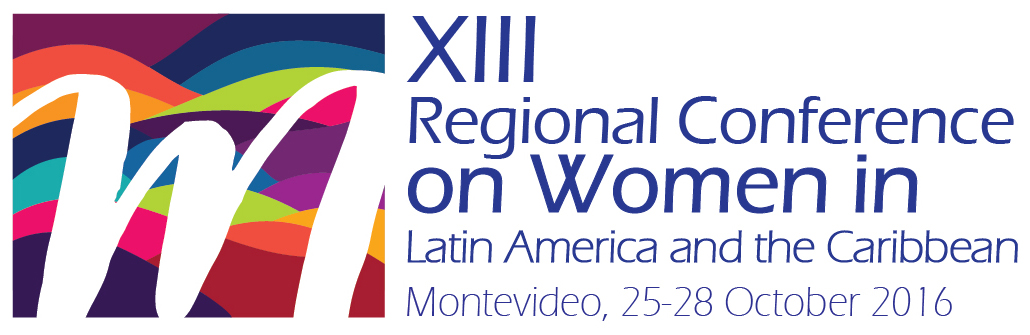 HOTEL RESERVATION REQUEST FORMI request a reservation at:I authorize use of the following credit card to secure my reservation:Reservations should be made directly with the hotel. Delegates are responsible for their own reservations and are advised to make sure that their reservation has been processed by the hotel and to request a confirmation number or code. The reservation request must include the guest’s flight number, arrival and departure dates and times, and credit card type and number. First nameFirst nameFirst nameLast nameLast nameLast nameLast nameHead of delegation Delegate Delegate Delegate Delegate Observer Special guest Official title:Official title:Official title:Official title:Official title:Official title:Official title:Organization or institution:Organization or institution:Organization or institution:Organization or institution:Organization or institution:Organization or institution:Organization or institution:Address:Address:Address:Address:Address:Address:Address:City:City:City:City:Country:Country:Country:Telephone:Telephone:Fax:Fax:Fax:E-mail:E-mail:RADISSON MONTEVIDEO VICTORIA PLAZA HOTEL  (5*)            Plaza Independencia 759Telephone: (598) 2902 0111. Ext. 8102Standard single                                                   US$ 135 (includes breakfast and Internet)Standard double                                                      US$ 155 (includes breakfast and Internet)Confirmation number: 1610CEPALG E-mail:  brosendo@radisson.com.uy              reservas@radisson.com.uy Contact: Betiana Rosendo*Non-resident visitors are exempted from 10% VAT.SHERATON MONTEVIDEO HOTEL (5*)                     Víctor Soliño 349Telephone: (598) 2712 3474Standard single                                              US$ 135 (breakfast and Internet included)Standard double                                            US$ 145 (breakfast and Internet included)E-mail: Ignacio.Zubiaga@sheraton.com Contact: Ignacio Zubiaga*Non-resident visitors are exempted from 10% VAT.SHERATON MONTEVIDEO HOTEL (5*)                     Víctor Soliño 349Telephone: (598) 2712 3474Standard single                                              US$ 135 (breakfast and Internet included)Standard double                                            US$ 145 (breakfast and Internet included)E-mail: Ignacio.Zubiaga@sheraton.com Contact: Ignacio Zubiaga*Non-resident visitors are exempted from 10% VAT.SHERATON MONTEVIDEO HOTEL (5*)                     Víctor Soliño 349Telephone: (598) 2712 3474Standard single                                              US$ 135 (breakfast and Internet included)Standard double                                            US$ 145 (breakfast and Internet included)E-mail: Ignacio.Zubiaga@sheraton.com Contact: Ignacio Zubiaga*Non-resident visitors are exempted from 10% VAT.HOLIDAY INN MONTEVIDEO (4*)                                     Colonia 823Telephone: (598) 2902 0001. Ext. 887NO MORE ROOMS AVAILABLENH COLUMBIA (4*)                                                    Rambla Gran Bretaña 473Telephone: (598) 2916 0001Standard single                                                   US$ 95 (includes breakfast and Internet)Standard double                                                      US$ 95 (includes breakfast and Internet)Confirmation number: 254214611E-mail:  m.nues@nh-hotels.com Contact: María Inés Núñez*Non-resident visitors are exempted from 10% VAT.NH COLUMBIA (4*)                                                    Rambla Gran Bretaña 473Telephone: (598) 2916 0001Standard single                                                   US$ 95 (includes breakfast and Internet)Standard double                                                      US$ 95 (includes breakfast and Internet)Confirmation number: 254214611E-mail:  m.nues@nh-hotels.com Contact: María Inés Núñez*Non-resident visitors are exempted from 10% VAT.NH COLUMBIA (4*)                                                    Rambla Gran Bretaña 473Telephone: (598) 2916 0001Standard single                                                   US$ 95 (includes breakfast and Internet)Standard double                                                      US$ 95 (includes breakfast and Internet)Confirmation number: 254214611E-mail:  m.nues@nh-hotels.com Contact: María Inés Núñez*Non-resident visitors are exempted from 10% VAT.Date of arrival in Uruguay:Date of arrival in Uruguay:Flight number:Arrival time:Date of departure from Uruguay:Date of departure from Uruguay:Flight number:Departure time:American Express  MasterCard Visa  Visa  Other Credit card number/Security code:Credit card number/Security code:Credit card number/Security code:Expiry date:Expiry date: